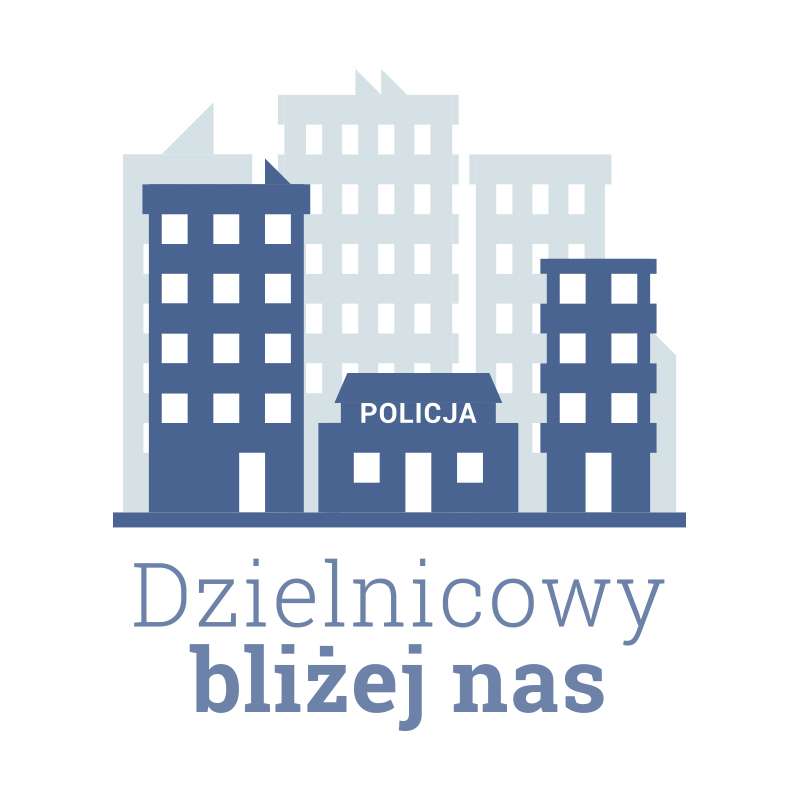 Informacja z realizacji działań priorytetowych dla rejonu służbowego numer IIIna okres 01.01.2024 roku. do 30.06.2024 roku.Charakterystyka zdiagnozowanego zagrożenia w rejonie służbowym:	Z uzyskanych  informacji od mieszkańców  osiedla Wiślana w Dęblinie i Krajowej Mapy Zagrożeń w godzinach wieczorno-nocnych w rejonie  tego bloku  dochodzi do grupowania młodzieży, spożywania alkoholu i demoralizacji.Zakładany cel do osiągnięcia:	Dążenie do eliminacji powyższego zjawiska, poprzez oddziaływanie prewencyjne oraz wyciąganie konsekwencji prawnych wobec sprawców wykroczeń. Nawiązanie współpracy z radą Mieszkańców osiedla Wiślana celem wypracowania wspólnych działań.            Kryterium oceny będzie ilość ujawnionych wykroczeń oraz liczba zgłoszeń od społeczeństwa. Proponowane działania wraz z terminami realizacji poszczególnych etapów/ zadań: - w okresie  od 1 stycznia 2024 roku do 30 czerwca 2024 roku opracowanie i przesłanie pisma do rady Mieszkańców Osiedla Wiślana. -  w terminie od 1 stycznia 2024 roku do 30 czerwca 2024 roku informowanie osób mieszkających w sąsiedztwie rejonu zagrożonego o występującym zagrożeniu.Podmioty współpracujące w realizacji działania priorytetowego, wraz ze wskazaniem planowanych przez nie do realizacji zadań:- Rada Mieszkańców Osiedla Wiślana  - podjęcie działań mających na celu eliminację niepożądanych działań.  - Lokalne społeczeństwo – informowanie o przypadkach nieprzestrzegania przepisów prawa.Proponowany sposób przekazania społeczności rejonu informacji o działaniu priorytetowym: -     informowanie mieszkańców  podczas służby obchodowej . -     udział dzielnicowego podczas spotkań, debat z lokalną  społecznością. -     umieszczenie informacji na stronie internetowej KPP Ryki.                                                                                                                              młodszy aspirant. Waldemar Witek